ACTIVIDAD 4: BÚSQUEDA INFORMACIÓN.Busca en Internet información sobre Halloween  / Fiesta de la Castaña y luego pon tu opinión personal sobre esta celebración. Escríbela después de la actividad anterior, con el Título Hallowen, usando las opciones que quieras…. Pon en negrita tu opinión personal. (Recuerda, Aplicaciones, Educación, Internet a través de google, cambias dirección navegador pon google y a buscar…)ACTIVIDAD 5: Iniciación Powert Point  - LA UNIÓN EUROPEAEn las siguientes tablas tienes datos para establecer tu powert point sobre la Unión Europea. Coloca esos datos asociándolos a las fotografía (con tamaño que desees)  y desarrolla las diapositivas. En la última diapositiva que realices, elige un país que no se encuentre en esta lista y completa los datos buscándolos tu mismo/a en internet (incluida las imágenes).ALEMANIA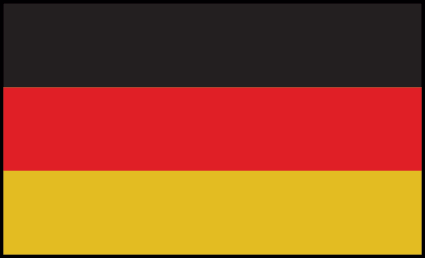 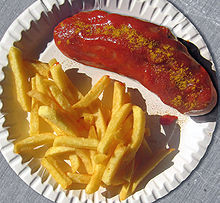 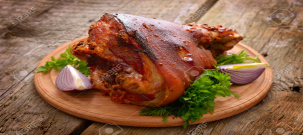 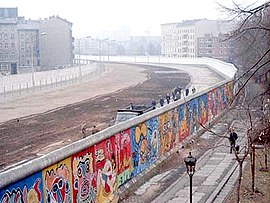 AUSTRIA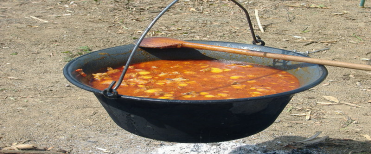 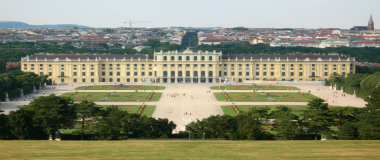 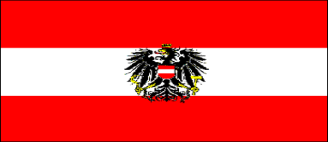 3. BÉLGICA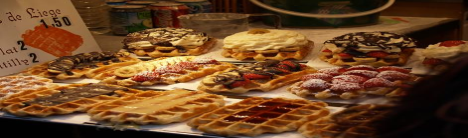 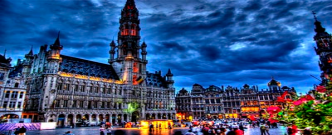 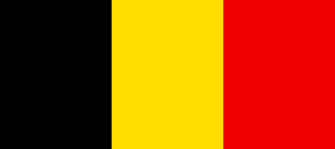 4. BULGARIA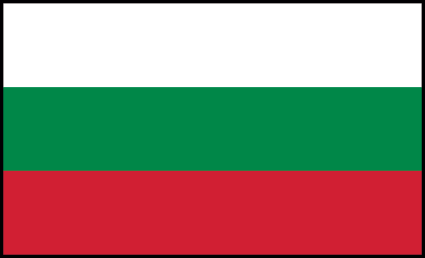 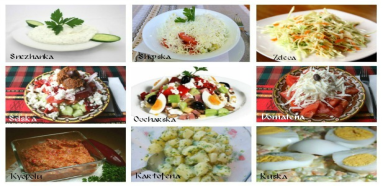 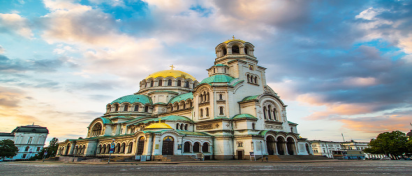 5. CHIPRE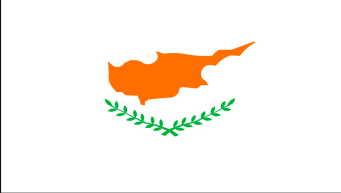 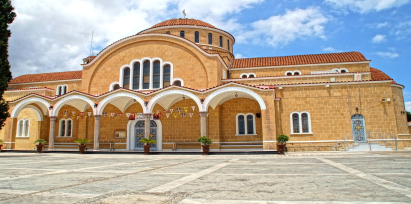 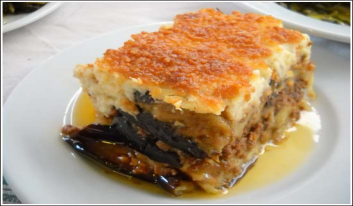 6. CROACIA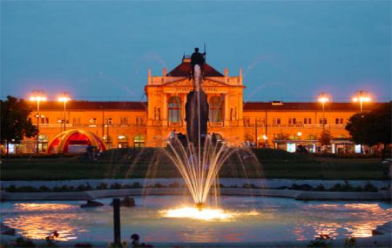 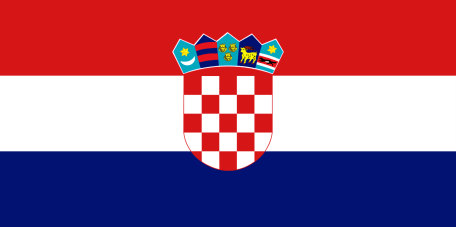 MONEDAEUROIDIOMAALEMÁNGASTRONOMÍACURRYWURST, EISBEINCAPITALBERLINMONUMENTOSMURO DE BERLINBANDERANEGRA, ROJA Y AMARILLAPOBLACIÓN82 175 684 habitantesMONEDAEUROIDIOMAALEMÁN, ESLOVENO Y HÚNGAROGASTRONOMÍAGULASHCAPITALVIENAMONUMENTOSPALACIO DE SCHONBRUNNBANDERAROJA Y BLANCAPOBLACIÓN8 690 076 habitantesMONEDAEUROIDIOMAFRANCÉS, ALEMÁN Y NEERLANDESGASTRONOMÍAGOFRES, MEJILLONES CON PATATAS FRITASCAPITALBRUSELASMONUMENTOSGRAND PLACEBANDERANEGRA, AMARILLA Y ROJAPOBLACIÓN11 311 117 HABITANTESMONEDALEVIDIOMABÚLGAROGASTRONOMÍARUSKACAPITALSOFÍAMONUMENTOSMONASTERIO DE RILABANDERAVERDE, ROJA Y BLANCAPOBLACIÓN7101859MONEDAEUROIDIOMATURCO Y GRIEGOGASTRONOMÍAMOUSSAKACAPITALNICOSÍAMONUMENTOSCASTILLO DE COLOSSIBANDERABLANCAPOBLACIÓN854.802 personasMONEKUNASIDIOMACROATAGASTRONOMÍALOCALIZALOCAPITALZAGREBPOBLACIÓN4.154.213 personasMONUMENTOSBÚSCALOBANDERAROJA, AZUL Y BLANCA